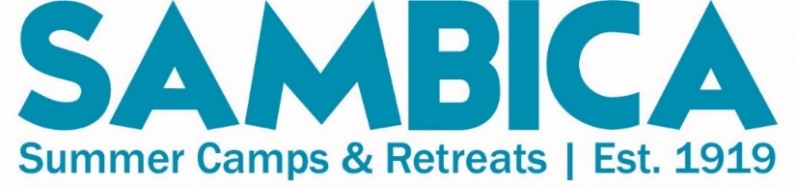 COVID Response Plan Summer 2021Summer 2020 was a shining example of our commitment to the health and safety of our campers and staff.  By the grace of God, we ran ten weeks of summer camp — with many adjustments along the way — and finished with ZERO COVID cases among our campers and staff.  Praise God!Our goal for SAMBICA in Summer 2021 is to create another exceptionally safe, super fun, life-giving day-camp environment for campers to experience how much God loves them.  Camp gives children a place to unplug, build healthy relationships, explore their strengths, and learn through PLAY…all in a safe, uplifting environment.This document summarizes the steps SAMBICA is continuing to take as we prepare for summer 2021.  With utmost concern for the well-being of our campers and staff, we are diligently following the guidance of the CDC and local health authorities to minimize health risks in our revised summer planning. We are committed to providing a safe and nurturing environment for children to learn, grow, and make life-long memories filled with hope during this unique time in history.	This document has been updated as of June 11, 2021.  Of course, much will change in our world between now and when camp starts.  Our plans will remain flexible and open to health authority guidance as summer approaches.  Thank you for staying flexible with us and for trusting SAMBICA with your campers!SourcesAs we prepare for 2021, SAMBICA will continue to monitor and follow sources of health authority guidance.   These sources include:Centers for Disease Control (CDC) including their Guidance for Operating Childcare Programs.Washington State Department of Health (DOH) Coronavirus Response page and their Day Camps During Covid-19 document.Public Health of Seattle and King County (Public Health) and their Summer Camp Guidance as well as food service guidance.  Nationwide networks of camps such as the Christian Camp and Conference Association (CCCA) and the American Camp Association (ACA).Washington State DOH has issued guidance for how and when locally attended summer day camps, such as SAMBICA, can run.  This guidance, found here, is our authoritative guidance that we will be following.Table of ContentsSummary of SAMBICA’s COVID-Specific Adjustments ……………………………………………………….Page 3Food Service and Activities Details ………………………………………………………………………………… Page 4Health Check Details …………………………………………………………………………………………………….. Page 5Enhanced Cleaning Procedures Throughout Camp …………………………………………………………. Page 6Enhanced Education and Procedures Regarding Personal Hygiene Etiquette …………………… Page 7Procedures in the event that a camper or staff member either exhibits COVID symptoms or tests positive for COVID-19 ……………………………………………………………… Page 8Other Measures to Keep Campers and Staff Safe ……………………………………………………………. Page 10FAQ’s …………………………………………………………………………………………………………………………….. Page 11Summary of SAMBICA’s COVID-Specific AdjustmentsWe are offering Day Camps for summer 2021.  We are excited to offer Overnight Camps again for Summer 2022!  Camp capacities have been reduced.Each camp is divided into pods of fewer than 100 campers.  The pod system allows for these smaller groups to be separated into groups of 10 or fewer campers (+ counselors).   We will follow health authority guidance to limit interactions between of groups of campers.  Almost all interactions will be within their cabin group of 10 campers.Additional and updated guidelines for cleanliness in all areas of camp, including Food Service and Activities.  See page 4.Daily Health Checks of all campers and staff will be completed each morning.  See page 5.Enhanced cleaning procedures and frequency throughout camp.  See page 6.Enhanced social distancing (six feet apart) or the use of cloth face coverings by team members and campers in certain circumstances. Enhanced education of campers and staff, as well as enhanced procedures regarding personal hygiene and respiratory etiquette.  See page 7.Ventilation will be maximized in all indoor spaces, though campers will spend almost all of their time outside.Procedures are in place in the event that a camper or staff member either exhibits COVID symptoms or tests positive for COVID-19.  See page 8.Staying flexible as we anticipate and adjust to changing guidelines and requirements.Food Service and Activities DetailsFood Service:All standard food service best practices will be followed, per Public Health guidelines.All campers and staff are required to wash their hands before entering the dining hall. Doors will be propped open so that walking in and out of the dining hall can be accomplished touch-free.The camp schedule is designed so that only one pod is eating lunch at a time.  Lunch will be served onto plates by food service staff.  No self-service stations (salad bar, buffet, etc) will be available.  Disposable plates and individually wrapped utensils will be used at all camper meals.Wooden picnic tables will be covered with vinyl tablecloths for easy and thorough sanitizing.Food service staff will have face coverings and gloved hands during the entire food preparation and serving process.Condiments will be served only in individual packets.Tables will be set up outside and spread out at least 6 feet apart.  For rainy days only, indoor dining will be spread out inside the dining hall, with windows open and fans on to maximize ventilation.Seating at each table will be limited to one cohort of 10 campers spread out among two tables.Campers are welcome to bring their own lunch to camp and keep it in their backpack until lunch time.Sanitization of touch items such as counter tops will occur between each pod’s use of the dining hall.Staff breakfasts will be served grab-and-go and dinners will be served in the same way as lunches.Activities:Touch-items will be wiped with sanitizing solution between each pod’s or cabin’s uses.  This includes, boats, helmets, balls, golf clubs, frisbees, playground equipment, bows and arrows, etc.Boating specifics are currently being finalized.  This is what we did in summer 2020 and will probably be similar this year:  Boat tubing capacity will be limited to two boat riders and two tubers (on a three-person tube). Seadoo rides will not be given to campers unless they are being towed (wakeboard, kneeboard, tube, etc). Banana boats will be used at a reduced capacity. Because of decreased numbers of campers boating, each camper will have the opportunity to get almost as much boating time as previous summers.Campers will only share areas (waterfront, field, dining hall, etc) with their pod.  High contact activities that put kids in close quarters for extended periods of time have been eliminated.Health Check Details	Each morning, campers will undergo a health screen before exiting their car.  That health screen will consist of:Temperature check with a contactless thermometerParents will answer the following questions regarding their camper:Has your camper had any of the following symptoms in the last 3 days?Fever (100.4F) or chillCoughShortness of breath or difficulty breathingUnusual fatigueMuscle or body achesHeadacheRecent loss of taste or smellCongestion or runny noseSore throatNausea or vomitingDiarrhea Within the past 14 days, has your child been in close contact with anyone with a confirmed case of COVID-19? Close contact is being within 6 feet for 15 minutes or more over a 24-hour period with a person.Has your child had a positive COVID-19 test for active virus in the past 10 days, or is your child awaiting results of a COVID-19 test due to possible exposure or symptoms and not through routine asymptomatic COVID-19 screening or surveillance testing?Within the past 14 days, has a public health or medical professional told your child to self-monitor, self-isolate, or self-quarantine because of concerns about COVID-19 infection?Any camper reading a temperature at or higher than 100.4°F or answering yes to any of the above questions will undergo further screening and an additional temperature check by the Camp Medic.  After that check with the Camp Medic, any camper exhibiting COVID symptoms at drop off will not be able to attend camp and will be rescheduled for a later week.If a camper presents any symptoms of illness at any time during the week, they will be sent home and must stay home until symptom free for 72 hours and 10 days have passed since symptom onset.  Our office will be in touch with those families to process prorated refunds and/or re-enroll the camper for later in the summer. All staff members will undergo a similar health screen on a daily basis, including temperature checks.  Staff members are required to not come to work if they are showing any signs of illness, especially fever, cough, or shortness of breath.  Backup plans are in place for any staff member who needs to stay home due to illness.  Staff members may return after they are symptom free for 72 hours and 10 days have passed since symptom onset.Enhanced Cleaning Procedures Throughout CampBathrooms and frequently touched items.All frequently touched items will be cleaned twice daily using a bleach cleaning solution. Activity areas (waterfront areas, ropes course equipment, etc) will be sanitized between pod uses.Dining HallAll tables and countertops will be sanitized between each pod use.Playgroups and EquipmentTouch items at activities will be sanitized between each pod’s use and also between each cabin’s use when possible.Playgrounds will be thoroughly sanitized once daily as well as between cabin uses whenever possible. Lost and FoundAll lost and found items will be sprayed with disinfectant spray before being placed spread out on the designated tableCampers will be required to use hand sanitizer before retrieving an item from the tableCleaning Supply Accessibility All staff members will carry disinfectant wipes and hand sanitizerAll staff with have access to extra disinfectant and cleaning supplies kept in locked closets near to frequently used areas.Enhanced Education and Procedures Regarding Personal Hygiene EtiquetteHydration:Campers and staff are asked to bring and carry a refillable water bottle with them at all times.  Parents, please put your camper’s name on their water bottle.Water bottle refill stations will be set up at the dining hall.Disposable water bottles will be available to campers if they forget their water bottle.Drinking fountains will not be available for drinking.Hand Hygiene:All staff members will carry hand sanitizer that is available for them and campers.  Campers are encouraged to bring individual-sized hand sanitizer with them to camp.  Hand sanitizer dispensers will be available throughout camp and at each activity.Camp staff will teach hand washing to campers.  Signs will be posted at sinks to reinforce proper hand washing.  Washing for 20 seconds with soap and water is the standard that will be taught.Hand wash stations will be used so that washing can happen throughout camp.Hand washing at the dining hall will be monitored to ensure that each camper and staff member washes their hands before entering.Personal Hygiene Etiquette:Good personal hygiene etiquette will be taught and reinforced with all campers and staff members.  This includes:Cover coughs and sneezes with a tissue or elbow.Throw away any used tissue immediately.Wash hands after covering coughs and sneezes and after throwing away used tissues.All trash cans will be touchless.Procedures in the event that a camper or staff member either exhibits COVID symptoms or tests positive for COVID-19COVID symptoms are defined as:Fever (100.4F) or chillCoughShortness of breath or difficulty breathingUnusual fatigueMuscle or body achesHeadacheRecent loss of taste or smellCongestion or runny noseSore throatNausea or vomitingDiarrhea If a camper exhibits COVID symptoms:Camper will be brought to the Medic Hut for further evaluation and to separate (6+ feet) from other campers and staff members.Parent and/or the emergency contact will be called to pick up camper.Areas that the camper has been in contact with will be sanitized.If any other campers have had close contact with that camper, those families will be notified.Camper may return after they are symptom free for 72 hours and 10 days have passed since symptom onset.  King County recommends that anyone who has COVID symptoms or has had contact with anyone who has COVID symptoms get tested right away. They have a COVID-19 call center that can help with determining a testing location: 206-477-3977.  We ask that camper families inform SAMBICA of their test results.Our office will be in touch with those families to check in, process prorated refunds, and/or re-enroll the camper for later in the summer.If a staff member exhibits COVID symptoms:Staff member will notify their supervisor and immediately isolate in a pre-established quarantine area on camp, or return to their home if they live locally. Staff members will be required to stay away from camp when they are sick.They will be replaced by another staff member according to our backup planning.King County recommends that anyone who has COVID symptoms or has had contact with anyone who has COVID symptoms get tested right away.  We will call the COVID call center to determine a testing location: 206-477-3977.If any campers have had close contact with that staff member, those families will be notified.Areas that the staff member have been in contact with will be sanitized.  A professional sanitizing fogger is available if necessary.Staff member may return after they are symptom free for 72 hours and 10 days have passed since symptom onset.  If a camper tests positive for COVID:The camper would already have been removed from camp or not returned to camp.  The areas that they had been in contact with would already have been cleaned.  A professional sanitizing fogger is available if necessary.Public Health will be notified.Staff and families of campers who may have had close contact with that camper will be notified.If a staff member tests positive for COVID:The staff member would already have been removed from their position and quarantined on camp or at home. The areas that they had been in contact with would already have been cleaned.  A professional sanitizing fogger is available if necessary.Public Health will be notified.Staff and families of campers who may have had close contact with that staff member will be notified.Staff member may return after they are symptom free for 72 hours and 10 days have passed since symptom onset.Other Measures to Keep Campers and Staff SafeCampers:Drop-off and Pick-up times are staggered by pods.  Parents will receive an email with their camper’s pod and drop-off and pick-up time 3 days before camp begins.Immediately at drop-off, campers will get with their group of 10 people.Campers will keep their backpacks with them when they go to each area of camp.Parents will not get out of their car or touch the tablets that we use during drop-off and pick-up.Staff:SAMBICA has designated a “COVID Site Supervisor” to oversee all these measures and ensure that we follow them, as well as make any necessary adjustments.Staff members will share living space with 3-4 people in 10-person cabins, with windows open and fans on to maximize ventilation.Procedures:Camp Store adjustments: We are transforming Sam’s Place into a Sweet Shoppe-style counter where kids will have the opportunity to order and the Store Clerk will bag the items and then pass the bag through our safety barrier.The Store Clerk will wear a mask at all times.Camp store capacity will be limited to ensure social distancingCampers will be required to sanitize their hands before entering and wash their hands upon exiting.Store Clerk will sanitize all areas touched or frequented by campers between each pod. Camper families are discouraged from carpooling with those outside your household.Garbage cans throughout camp will be touchless.Nobody, campers nor staff, has to come to camp. Refund options are available to camper families for any reason and will be available throughout the summer.FAQ’sWill my camper be required to wear a mask?Campers will spend 90-95% of their time outside and spread out, including while eating, so will not need to wear face coverings for almost all of their time at SAMBICA.  Currently, we are planning to require face coverings for campers in only a few situations:During pickup and drop off while not with their cabin groupIn line for mealsDuring Rally in the ForumIn the camp storeDuring all other times, campers will be outside and either spread out or with their own cabin group.	Thank you for your continued patience and flexibility as we work to create a fun, safe community for your camper.What will my camper’s time on the boats look like?Again, we will follow health authority guidance while maximizing the water fun!Boat tubing capacity may be limited, like it was last year.  Seadoo rides may not be a possibility.  Banana boat capacity may be limited.Because of decreased numbers of campers boating, each camper will have the opportunity to get almost as much boating time as previous summers.What is a pod?A pod is a group of up to 100 campers who will follow the same schedule throughout the day.  Each pod is made up of a maximum of 10 cabin groups of up to 10 campers.  It is essentially a smaller camp within the overall SAMBICA camp.  How are buddy requests being handled?Cabin groups of 10 will be grouped by age, so buddy requests within one grade level should be able to be honored as usual.What if my campers are siblings and are in different pods?  How can I pick them up or drop them off?Drop-off and Pick-up times will be able to accommodate this.  More details for your specific campers will be sent out the week prior to your camp.If you have any further questions, please do not hesitate to call us at 425-746-9110.  